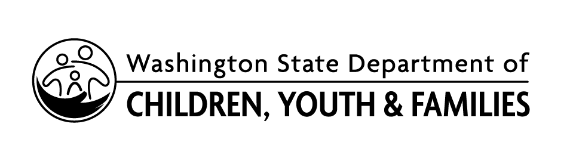 Guardianship Approval ChecklistComplete this checklist when guardianship (Chapters 13.36 or 11.130 RCW) is the permanency plan for a dependent child or youth.Guardianship Approval ChecklistComplete this checklist when guardianship (Chapters 13.36 or 11.130 RCW) is the permanency plan for a dependent child or youth.Guardianship Approval ChecklistComplete this checklist when guardianship (Chapters 13.36 or 11.130 RCW) is the permanency plan for a dependent child or youth.Guardianship Approval ChecklistComplete this checklist when guardianship (Chapters 13.36 or 11.130 RCW) is the permanency plan for a dependent child or youth.CHILD’S OR YOUTH’S NAMECHILD’S OR YOUTH’S NAMEDATE OF BIRTHDATE OF BIRTHPROPOSED GUARDIANS’ NAMESCASEWORKER’S NAME CASEWORKER’S NAME CASEWORKER’S NAME Permanency Planning Meeting:	A Shared Planning Meeting occurred addressing all permanency options and included the required participants as outlined on the Shared Planning Guide CWP_0070 publication. Dates shared planning meeting occurred:       	The completed Shared Planning Meeting DCYF 14-474 form, including documented meeting participants in Section    3, is attached.  Permanency Planning Meeting:	A Shared Planning Meeting occurred addressing all permanency options and included the required participants as outlined on the Shared Planning Guide CWP_0070 publication. Dates shared planning meeting occurred:       	The completed Shared Planning Meeting DCYF 14-474 form, including documented meeting participants in Section    3, is attached.  Permanency Planning Meeting:	A Shared Planning Meeting occurred addressing all permanency options and included the required participants as outlined on the Shared Planning Guide CWP_0070 publication. Dates shared planning meeting occurred:       	The completed Shared Planning Meeting DCYF 14-474 form, including documented meeting participants in Section    3, is attached.  Permanency Planning Meeting:	A Shared Planning Meeting occurred addressing all permanency options and included the required participants as outlined on the Shared Planning Guide CWP_0070 publication. Dates shared planning meeting occurred:       	The completed Shared Planning Meeting DCYF 14-474 form, including documented meeting participants in Section    3, is attached.    The proposed guardian was provided the Permanency Planning Matrix DCYF CWP_0088 publication. The proposed guardian is a     Relative    Suitable Person      Non-Related Foster Parent    Describe the relative relationship (RCW 74.15.020(2)(a) Relative Definition):        The child’s/youth’s opinions were considered in determining the Permanent Plan.Youth Consent:       Youth is age 14 or older have provided consent to the guardianship by completing the                                              Consent to Guardianship 09-021 form.   Youth is under age 14 and consent is not applicable.  The proposed guardian was provided the Permanency Planning Matrix DCYF CWP_0088 publication. The proposed guardian is a     Relative    Suitable Person      Non-Related Foster Parent    Describe the relative relationship (RCW 74.15.020(2)(a) Relative Definition):        The child’s/youth’s opinions were considered in determining the Permanent Plan.Youth Consent:       Youth is age 14 or older have provided consent to the guardianship by completing the                                              Consent to Guardianship 09-021 form.   Youth is under age 14 and consent is not applicable.  The proposed guardian was provided the Permanency Planning Matrix DCYF CWP_0088 publication. The proposed guardian is a     Relative    Suitable Person      Non-Related Foster Parent    Describe the relative relationship (RCW 74.15.020(2)(a) Relative Definition):        The child’s/youth’s opinions were considered in determining the Permanent Plan.Youth Consent:       Youth is age 14 or older have provided consent to the guardianship by completing the                                              Consent to Guardianship 09-021 form.   Youth is under age 14 and consent is not applicable.  The proposed guardian was provided the Permanency Planning Matrix DCYF CWP_0088 publication. The proposed guardian is a     Relative    Suitable Person      Non-Related Foster Parent    Describe the relative relationship (RCW 74.15.020(2)(a) Relative Definition):        The child’s/youth’s opinions were considered in determining the Permanent Plan.Youth Consent:       Youth is age 14 or older have provided consent to the guardianship by completing the                                              Consent to Guardianship 09-021 form.   Youth is under age 14 and consent is not applicable.Permanency Planning Decisions:    State the reasons that the guardianship is in the child’s or youth’s best interests:State the reasons that the permanent plans listed below are not in the child’s or youth’s best interests:  Reunification:       Permanency Planning Decisions:    State the reasons that the guardianship is in the child’s or youth’s best interests:State the reasons that the permanent plans listed below are not in the child’s or youth’s best interests:  Reunification:       Permanency Planning Decisions:    State the reasons that the guardianship is in the child’s or youth’s best interests:State the reasons that the permanent plans listed below are not in the child’s or youth’s best interests:  Reunification:       Permanency Planning Decisions:    State the reasons that the guardianship is in the child’s or youth’s best interests:State the reasons that the permanent plans listed below are not in the child’s or youth’s best interests:  Reunification:         Adoption:         Adoption:         Adoption:         Adoption:       Indian Child Welfare (ICW):	DCYF caseworker has complied with all Federal Indian Child Welfare Act requirements with respect to the       child or youth.  The child or youth: Meets the definition of an Indian child.  Does not meet the definition of an Indian child and there is no reason to know that the child or youth is or may be and Indian child.For a child or youth that meets the definition of an Indian child: Tribal or Local Indian Child Welfare Advisory Committees (LICWAC) 	decision:         Supports a plan of guardianship     Does not support a plan of guardianship      N/A The tribe is in support of the permanent plan of guardianship.               Yes       NoThe proposed guardian is a relative based on tribal code or custom obtain in writing from the tribe verification of placement.     Yes        No   The cultural plan has been discussed by a tribal representative with the proposed guardian.  DCYF recognizes that children and youth need to maintain a connection to their culture and community.Guardianship Requirements:	A thorough relative search has been conducted and documented throughout the life of the case.	If not placed with a relative or suitable person provide an explanation:       	Placement with siblings was considered.
	If not placed with siblings, provide an explanation:       Indian Child Welfare (ICW):	DCYF caseworker has complied with all Federal Indian Child Welfare Act requirements with respect to the       child or youth.  The child or youth: Meets the definition of an Indian child.  Does not meet the definition of an Indian child and there is no reason to know that the child or youth is or may be and Indian child.For a child or youth that meets the definition of an Indian child: Tribal or Local Indian Child Welfare Advisory Committees (LICWAC) 	decision:         Supports a plan of guardianship     Does not support a plan of guardianship      N/A The tribe is in support of the permanent plan of guardianship.               Yes       NoThe proposed guardian is a relative based on tribal code or custom obtain in writing from the tribe verification of placement.     Yes        No   The cultural plan has been discussed by a tribal representative with the proposed guardian.  DCYF recognizes that children and youth need to maintain a connection to their culture and community.Guardianship Requirements:	A thorough relative search has been conducted and documented throughout the life of the case.	If not placed with a relative or suitable person provide an explanation:       	Placement with siblings was considered.
	If not placed with siblings, provide an explanation:       Indian Child Welfare (ICW):	DCYF caseworker has complied with all Federal Indian Child Welfare Act requirements with respect to the       child or youth.  The child or youth: Meets the definition of an Indian child.  Does not meet the definition of an Indian child and there is no reason to know that the child or youth is or may be and Indian child.For a child or youth that meets the definition of an Indian child: Tribal or Local Indian Child Welfare Advisory Committees (LICWAC) 	decision:         Supports a plan of guardianship     Does not support a plan of guardianship      N/A The tribe is in support of the permanent plan of guardianship.               Yes       NoThe proposed guardian is a relative based on tribal code or custom obtain in writing from the tribe verification of placement.     Yes        No   The cultural plan has been discussed by a tribal representative with the proposed guardian.  DCYF recognizes that children and youth need to maintain a connection to their culture and community.Guardianship Requirements:	A thorough relative search has been conducted and documented throughout the life of the case.	If not placed with a relative or suitable person provide an explanation:       	Placement with siblings was considered.
	If not placed with siblings, provide an explanation:       Indian Child Welfare (ICW):	DCYF caseworker has complied with all Federal Indian Child Welfare Act requirements with respect to the       child or youth.  The child or youth: Meets the definition of an Indian child.  Does not meet the definition of an Indian child and there is no reason to know that the child or youth is or may be and Indian child.For a child or youth that meets the definition of an Indian child: Tribal or Local Indian Child Welfare Advisory Committees (LICWAC) 	decision:         Supports a plan of guardianship     Does not support a plan of guardianship      N/A The tribe is in support of the permanent plan of guardianship.               Yes       NoThe proposed guardian is a relative based on tribal code or custom obtain in writing from the tribe verification of placement.     Yes        No   The cultural plan has been discussed by a tribal representative with the proposed guardian.  DCYF recognizes that children and youth need to maintain a connection to their culture and community.Guardianship Requirements:	A thorough relative search has been conducted and documented throughout the life of the case.	If not placed with a relative or suitable person provide an explanation:       	Placement with siblings was considered.
	If not placed with siblings, provide an explanation:          The proposed guardian understands and is willing to accept their roles and responsibilities to be a guardian and        has signed the Declaration of Proposed Guardian  (Please attach the signed Declaration of Proposed        Guardian). 	The proposed guardian is informed about and is prepared to manage any court ordered visits with birth family members. Recommended visitation plan is attached.	The proposed guardian has an approved home study per the Completing the Home Study policy and RCW 74.15.090.   Date of completion:      	The child or youth has been placed in the proposed guardian’s home for a minimum of six consecutive months prior to the guardianship being established.  Date of placement:      Disclosure for Children or Youth Entering Guardianships:   Follow the:         Guardianships policy          Consent Decision Tree DCYF CWP_0006 publicationYouth consent:         Youth is age 14 or older and has provided consent authorizing the release of disclosure to the proposed guardians using the Consent to Guardianship 09-021 form.         Youth is under age 14 and consent is not applicable. 	Provided disclosure to the proposed guardians about the child or youth, to verify they have the information needed to provide proper care to them. This includes, but is not limited to, all redacted information regarding this child or youth from their (1) health, (2) education, (3) court reports, and (4) ICW records. Date disclosure was provided:          Complete Section A of the Acknowledgement of the Child(ren)’s Guardianship Disclosure File DCYF 09-027 form.  \        If information requested by guardian is beyond what is necessary to provide care to the child or youth, as authorized       by RCW  74.13.280,  request:         Parent permission.          Authorization by court order, if unable to obtain parent permission.          If court order is not obtained complete Section B of the  Acknowledgement of the Child's or Youth's Guardianship Disclosure DCYF 09-027 form.    The proposed guardian understands and is willing to accept their roles and responsibilities to be a guardian and        has signed the Declaration of Proposed Guardian  (Please attach the signed Declaration of Proposed        Guardian). 	The proposed guardian is informed about and is prepared to manage any court ordered visits with birth family members. Recommended visitation plan is attached.	The proposed guardian has an approved home study per the Completing the Home Study policy and RCW 74.15.090.   Date of completion:      	The child or youth has been placed in the proposed guardian’s home for a minimum of six consecutive months prior to the guardianship being established.  Date of placement:      Disclosure for Children or Youth Entering Guardianships:   Follow the:         Guardianships policy          Consent Decision Tree DCYF CWP_0006 publicationYouth consent:         Youth is age 14 or older and has provided consent authorizing the release of disclosure to the proposed guardians using the Consent to Guardianship 09-021 form.         Youth is under age 14 and consent is not applicable. 	Provided disclosure to the proposed guardians about the child or youth, to verify they have the information needed to provide proper care to them. This includes, but is not limited to, all redacted information regarding this child or youth from their (1) health, (2) education, (3) court reports, and (4) ICW records. Date disclosure was provided:          Complete Section A of the Acknowledgement of the Child(ren)’s Guardianship Disclosure File DCYF 09-027 form.  \        If information requested by guardian is beyond what is necessary to provide care to the child or youth, as authorized       by RCW  74.13.280,  request:         Parent permission.          Authorization by court order, if unable to obtain parent permission.          If court order is not obtained complete Section B of the  Acknowledgement of the Child's or Youth's Guardianship Disclosure DCYF 09-027 form.    The proposed guardian understands and is willing to accept their roles and responsibilities to be a guardian and        has signed the Declaration of Proposed Guardian  (Please attach the signed Declaration of Proposed        Guardian). 	The proposed guardian is informed about and is prepared to manage any court ordered visits with birth family members. Recommended visitation plan is attached.	The proposed guardian has an approved home study per the Completing the Home Study policy and RCW 74.15.090.   Date of completion:      	The child or youth has been placed in the proposed guardian’s home for a minimum of six consecutive months prior to the guardianship being established.  Date of placement:      Disclosure for Children or Youth Entering Guardianships:   Follow the:         Guardianships policy          Consent Decision Tree DCYF CWP_0006 publicationYouth consent:         Youth is age 14 or older and has provided consent authorizing the release of disclosure to the proposed guardians using the Consent to Guardianship 09-021 form.         Youth is under age 14 and consent is not applicable. 	Provided disclosure to the proposed guardians about the child or youth, to verify they have the information needed to provide proper care to them. This includes, but is not limited to, all redacted information regarding this child or youth from their (1) health, (2) education, (3) court reports, and (4) ICW records. Date disclosure was provided:          Complete Section A of the Acknowledgement of the Child(ren)’s Guardianship Disclosure File DCYF 09-027 form.  \        If information requested by guardian is beyond what is necessary to provide care to the child or youth, as authorized       by RCW  74.13.280,  request:         Parent permission.          Authorization by court order, if unable to obtain parent permission.          If court order is not obtained complete Section B of the  Acknowledgement of the Child's or Youth's Guardianship Disclosure DCYF 09-027 form.    The proposed guardian understands and is willing to accept their roles and responsibilities to be a guardian and        has signed the Declaration of Proposed Guardian  (Please attach the signed Declaration of Proposed        Guardian). 	The proposed guardian is informed about and is prepared to manage any court ordered visits with birth family members. Recommended visitation plan is attached.	The proposed guardian has an approved home study per the Completing the Home Study policy and RCW 74.15.090.   Date of completion:      	The child or youth has been placed in the proposed guardian’s home for a minimum of six consecutive months prior to the guardianship being established.  Date of placement:      Disclosure for Children or Youth Entering Guardianships:   Follow the:         Guardianships policy          Consent Decision Tree DCYF CWP_0006 publicationYouth consent:         Youth is age 14 or older and has provided consent authorizing the release of disclosure to the proposed guardians using the Consent to Guardianship 09-021 form.         Youth is under age 14 and consent is not applicable. 	Provided disclosure to the proposed guardians about the child or youth, to verify they have the information needed to provide proper care to them. This includes, but is not limited to, all redacted information regarding this child or youth from their (1) health, (2) education, (3) court reports, and (4) ICW records. Date disclosure was provided:          Complete Section A of the Acknowledgement of the Child(ren)’s Guardianship Disclosure File DCYF 09-027 form.  \        If information requested by guardian is beyond what is necessary to provide care to the child or youth, as authorized       by RCW  74.13.280,  request:         Parent permission.          Authorization by court order, if unable to obtain parent permission.          If court order is not obtained complete Section B of the  Acknowledgement of the Child's or Youth's Guardianship Disclosure DCYF 09-027 form. Guardianship Assistance Program (GAP):The proposed guardian meets the GAP requirements and will apply for GAP subsidy:    Yes     NoIf yes, verify the following:The case is Title 4-E eligible        Yes     No The Regional GAP Gatekeeper has been notified about the pending GAP application.   Yes     NoThe proposed guardian is fully licensed. Date licensed:       The proposed guardian was informed that the guardianship cannot be finalized until the GAP agreement is signed by the proposed guardian and the Regional GAP Gatekeeper.   Yes     NoIf no, verify the following:The proposed guardian was informed that they are not eligible for a DCYF guardianship subsidy, but may be eligible for assistance through the local Community Service Office.  Date informed:      GAP Gatekeeper Only (Select one)  FUNDING SOURCE:    Federal    StateGuardianship Assistance Program (GAP):The proposed guardian meets the GAP requirements and will apply for GAP subsidy:    Yes     NoIf yes, verify the following:The case is Title 4-E eligible        Yes     No The Regional GAP Gatekeeper has been notified about the pending GAP application.   Yes     NoThe proposed guardian is fully licensed. Date licensed:       The proposed guardian was informed that the guardianship cannot be finalized until the GAP agreement is signed by the proposed guardian and the Regional GAP Gatekeeper.   Yes     NoIf no, verify the following:The proposed guardian was informed that they are not eligible for a DCYF guardianship subsidy, but may be eligible for assistance through the local Community Service Office.  Date informed:      GAP Gatekeeper Only (Select one)  FUNDING SOURCE:    Federal    StateGuardianship Assistance Program (GAP):The proposed guardian meets the GAP requirements and will apply for GAP subsidy:    Yes     NoIf yes, verify the following:The case is Title 4-E eligible        Yes     No The Regional GAP Gatekeeper has been notified about the pending GAP application.   Yes     NoThe proposed guardian is fully licensed. Date licensed:       The proposed guardian was informed that the guardianship cannot be finalized until the GAP agreement is signed by the proposed guardian and the Regional GAP Gatekeeper.   Yes     NoIf no, verify the following:The proposed guardian was informed that they are not eligible for a DCYF guardianship subsidy, but may be eligible for assistance through the local Community Service Office.  Date informed:      GAP Gatekeeper Only (Select one)  FUNDING SOURCE:    Federal    StateGuardianship Assistance Program (GAP):The proposed guardian meets the GAP requirements and will apply for GAP subsidy:    Yes     NoIf yes, verify the following:The case is Title 4-E eligible        Yes     No The Regional GAP Gatekeeper has been notified about the pending GAP application.   Yes     NoThe proposed guardian is fully licensed. Date licensed:       The proposed guardian was informed that the guardianship cannot be finalized until the GAP agreement is signed by the proposed guardian and the Regional GAP Gatekeeper.   Yes     NoIf no, verify the following:The proposed guardian was informed that they are not eligible for a DCYF guardianship subsidy, but may be eligible for assistance through the local Community Service Office.  Date informed:      GAP Gatekeeper Only (Select one)  FUNDING SOURCE:    Federal    StateCOMMENTS:COMMENTS:COMMENTS:COMMENTS:I approve establishing a guardianship for this child or youth.    Yes     NoI approve establishing a guardianship for this child or youth.    Yes     NoI approve establishing a guardianship for this child or youth.    Yes     NoI approve establishing a guardianship for this child or youth.    Yes     NoSUPERVISOR SIGNATURESUPERVISOR SIGNATURESUPERVISOR SIGNATUREDATEI approve establishing a guardianship for this child or youth.    Yes     NoI approve establishing a guardianship for this child or youth.    Yes     NoI approve establishing a guardianship for this child or youth.    Yes     NoI approve establishing a guardianship for this child or youth.    Yes     NoAREA ADMINISTRATOR (OR DESIGNEE) SIGNATUREAREA ADMINISTRATOR (OR DESIGNEE) SIGNATUREAREA ADMINISTRATOR (OR DESIGNEE) SIGNATUREDATEI approve establishing a guardianship for this child or youth.    Yes     NoI approve establishing a guardianship for this child or youth.    Yes     NoI approve establishing a guardianship for this child or youth.    Yes     NoI approve establishing a guardianship for this child or youth.    Yes     NoREGIONAL ADMINISTRATOR (OR DESIGNEE) SIGNATUREREGIONAL ADMINISTRATOR (OR DESIGNEE) SIGNATUREREGIONAL ADMINISTRATOR (OR DESIGNEE) SIGNATUREDATE